Insert Active substance nameMRL application form(SANCO 4044/2008 rev. 10.2)Insert applicant's namePart AAdditional lines to be added if necessaryPart BPart CFor evaluating Member States only.Date					Signature of the applicantAnnex I (GAP Form)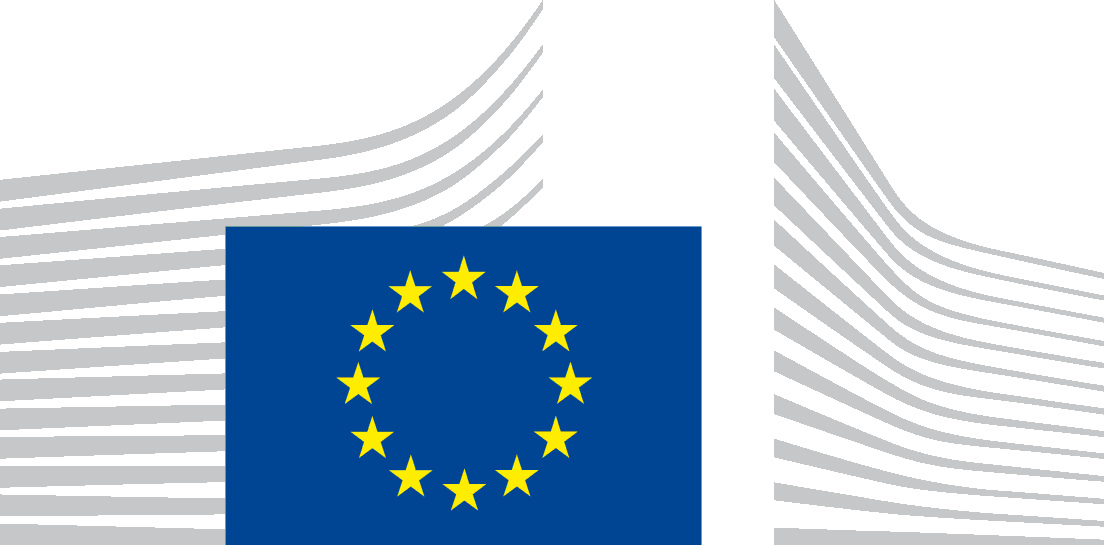 EUROPEAN COMMISSIONHEALTH AND FOOD SAFETY DIRECTORATE-GENERALSafety of the Food ChainPesticides and Biocides 1Purpose of the application:1.1Set specific maximum residue level(s) (new active substance not mentioned in Annex II/III/IV of Regulation (EC) No 396/2005)1.2Set specific maximum residue level(s) (changing current EU MRL listed in Annex II or III of Regulation (EC) No 396/20051.3Set import tolerance(s) (new active substance not mentioned in Annex II/III/IV of Regulation (EC) No 396/2005) 1.4Set import tolerance(s) (changing current EU MRL listed in Annex II or III of Regulation (EC) No 396/2005)1.5Delete maximum residue level(s)1.6Include an active substance in Annex IV1.7Amend existing residue definition1.8Include active substance/product combinations into Annex VII as referred to in Article 18 (3) of Regulation (EC) No 396/20051.9Evaluation of confirmatory data following review according to Article 12 of Regulation (EC) No 396/2005Evaluating Member State (EMS)Rapporteur Member State (RMS)2Applicant 2.1Party requesting an authorisation or a provisional authorisation under Regulation (EC) No 1107/2009 (Art. 6.1 of Regulation (EC) No. 396/2005).2.2Parties demonstrating through adequate evidence a legitimate interest in health, including organisations of civil society (Article 6.2 of Regulation (EC) No. 396/2005 )2.3Parties concerned with a commercial interest such as manufacturers, growers, importers and producers of products covered by Annex I of Regulation (EC) No. 396/2005 (Article 6.2 of Regulation (EC) No. 396/2005 )2.4Member State of the European Community (Article 6.3 of Regulation (EC) No 396/2005)2.5Party requesting an import tolerance (Art. 6.4 of Regulation (EC) No. 396/2005)3Details on the status of evaluationDate 3.1Evaluation under Regulation (EC) No 1107/2009 pending  /  /     (date of confirmed receipt of dossier by RMS)3.2Evaluation under Regulation (EC) No 1107/2009 scheduled2  /  /     (scheduled date of submission to RMS)3.3Evaluation under Regulation (EC) No 844/2012 pending  /  /     (date of confirmed receipt of dossier by RMS)3.4Evaluation under Regulation (EC) No 844/2012 scheduled3  /  /     (scheduled date of submission to RMS)4Details Concerning Applicant4.1Company code (if known)4.2Company/organisation/Member State4.3Contact personTitleFirst nameSurname4.4AddressStreetStreet numberAddition to street numberTown/cityPostcodeCountry4.5TelephoneDialling codeTelephone number4.6TelefaxDialling codeTelephone number4.7E-mail5Information on the Plant Protection Product UsedInformation on the Plant Protection Product Used5.1Trade name for the plant protection product5.2Type of formulation6Active Substance for which the MRL Application is to be Submitted Active Substance for which the MRL Application is to be Submitted 6.1Active substance number6.2Active substance (ISO common name)English6.3IUPAC name6.4CAS no.     -  - 6.5Use category/categories (eg. insecticide)6.6Is the active substance also used in biocides?6.7Is the active substance also used in veterinary drugs?7Content of that Active Substance in the FormulationContent of that Active Substance in the Formulation7.1Declared content of pure active substanceUnit7.2Is the active substance available as a variant (e. g. ethyl ester, sodium salt)?7.3Active substance variant (code)7.4Active substance variant (name)7.5Remarks8Name and content of other active substances
(repeat data for each additional active substance)Name and content of other active substances
(repeat data for each additional active substance)8.1Active substance number8.2Active substance (ISO common name)English8.3IUPAC name8.4CAS no.     -  - 8.5Declared content of pure active substance9Residue definitions for9.1Active substance number9.2Active substance (ISO common name)English9.3Monitoring purposes (plant)9.4Risk assessment (plant)9.5Monitoring purposes (animal)9.6Risk assessment (animal)10Product(s) of Plant or Animal Origin as listed in Annex I of regulation (EC) No 396/2005Product(s) of Plant or Animal Origin as listed in Annex I of regulation (EC) No 396/2005Proposed MRLNB: Footnote to be added in case of application for import tolerance(s)Current EU MRL 10CodeNameProposed MRLNB: Footnote to be added in case of application for import tolerance(s)Current EU MRL       mg/kg:      mg/kg:      mg/kg:      mg/kg:      mg/kg:      mg/kg:      mg/kg:      mg/kg:      mg/kg:      mg/kg:      mg/kg:      mg/kg:      mg/kg:      mg/kg:      mg/kg:      mg/kg:      mg/kg:      mg/kg:      mg/kg:      mg/kg:11Enclosed Documents According to Regulation (EC) No. 396/200511.1A summary of the application (Article 7.1.b.i)11.2The main substantive arguments (Article 7.1.b.ii) [applicant’s conclusions]11.3An index of the documentation enclosed (Article 7.1.b.iii)11.4A copy of the relevant Good Agricultural Practice applying to the specific use of the active substance (Article 7.1.b.iv) [see Annex I for template]11.5A comprehensive overview of relevant concerns raised in the available scientific literature about the plant protection product and/or its residue (Article 7.1.c)11.6The data listed in Commission Regulation (EU) No 544/2011 and Commission Regulation (EU) No 545/2011 relating to data requirements for the setting of maximum residue limits for pesticides including, where appropriate, toxicological data and data on routine analytical methods for use in control laboratories, as well as plant and animal metabolism data (Article 7.1.d) 1Further information requested by MS to cover requirements on national procedures1.1In addition to point 4:Details concerning leading companyDetails concerning authorisation holderDetails concerning representative in the entire MS1.2Connection between application for MRL and national authorisation/approval1.3In addition to point 5:Further information on the plant protection product like authorisations in other MS, authorisation number in that MS1.4In addition to point 6:Further information on the approved and/or pending MRLs for biocides and/or veterinary products1.5In addition to point 11:In addition other description of GAP (having the same elements as Annex I)Additional documentation like residue summary formSpraying intervals1.6Summary Form Supervised Residue Trials1.7Remarks, if necessary1Details on the status of evaluationDate 1.1Request to change current EU MRL under Regulation (EC) No. 396/2005   /  /     (date of receipt of MRL application in MS)SUMMARY OF GOOD AGRICULTURAL PRACTICES FOR PESTICIDE USESSUMMARY OF GOOD AGRICULTURAL PRACTICES FOR PESTICIDE USESSUMMARY OF GOOD AGRICULTURAL PRACTICES FOR PESTICIDE USESSUMMARY OF GOOD AGRICULTURAL PRACTICES FOR PESTICIDE USES(Application on agricultural and horticultural crops)(Application on agricultural and horticultural crops)(Application on agricultural and horticultural crops)(Application on agricultural and horticultural crops)Use PatternUse PatternUse PatternUse PatternUse PatternUse PatternUse PatternUse PatternUse PatternUse PatternCropand/orsituation(a)MemberStateorCountryFor Import ToleranceProductnameNEUSEUorG(b)Pests orGroup of pestscontrolled(c)PreparationPreparationApplicationApplicationApplicationApplicationApplication rate per treatmentApplication rate per treatmentApplication rate per treatmentPHI(days)(m)RemarksCropand/orsituation(a)MemberStateorCountryFor Import ToleranceProductnameNEUSEUorG(b)Pests orGroup of pestscontrolled(c)Type(d-f)Conc.a.s.(i)methodkind(f-h)range of growth stages& season(j)numbermin-max(k)Intervalbetweenapplication(min)kg a.s/hLmin-max(l)WaterL/hamin-maxkg a.s./hamin-max(l)PHI(days)(m)Remarks(a)	For crops, the EU and Codex classifications (both) should be taken into account; where relevant, the use situation should be described (e.g. fumigation of a structure)(b)	NEU: outdoor field use in Northern EU, SEU: outdoor field use in Southern EU, State: Member state (MS) or country for Import tolerance, G: glasshouse or indoor application(c)	e.g. biting and sucking insects, soil born insects, foliar fungi, weeds(d)	e.g. wettable powder (WP), emulsifiable concentrate (EC), granule (GR)(e)	CropLife International Technical Monograph no 2, 6th Edition. Revised May 2008. Catalogue of pesticide(f)	All abbreviations used must be explained(g)	Method, e.g. high volume spraying, low volume spraying, spreading, dusting, drench(h)	Kind, e.g. overall, broadcast, aerial spraying, row, individual plant, between the plant- type of equipment used must be indicated(i)	g/kg or g/L. Normally the rate should be given for the active substance (according to ISO) and not for the variant in order to compare the rate for same active substances used in different variants (e.g. fluoroxypyr). In certain cases, where only one variant is synthesised, it is more appropriate to give the rate for the variant (e.g. benthiavalicarb-isopropyl).(j)	Growth stage range from first to last treatment (BBCH Monograph, Growth Stages of Plants, 1997, Blackwell, ISBN 3-8263-3152-4), including where relevant, information on season at time of application(k)	Indicate the minimum and maximum number of applications possible under practical conditions of use(l)	The values should be given in g or kg whatever gives the more manageable number (e.g. 200 kg/ha instead of 200 000 g/ha or 12.5 g/ha instead of 0.0125 kg/ha(m)	PHI - minimum pre-harvest interval